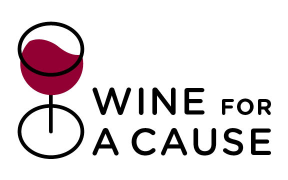 Event RegistrationExploring Old World Wines Dinner April 22nd 202304/22/2023 06:30 PM - 11:00 PM CTAdmission$300.00  -  Single or Multiple Tickets$2,400.00  -  A table for 8 at the April 22nd, Wine For a Cause Dinner$7,500.00  -  Sponsor Table for 8 at the Wine For a Cause Dinner April 22ndLocationFort Worth Club
306 W. 7th
Fort Worth, TX 76102
United States of America
Room Number: 12th FloorTop of FormTicket OptionsFirst Name:Last Name:Email:Day Phone:Address:City:State: Zip: - Bottom of FormTicketPriceQuantitySingle or Multiple Tickets
2023 Wine For a Cause dinner, Exploring Old World Wines, to be held on April 22nd, 2023. The reception will begin at 6:30 pm in the main ballroom of the Fort Worth Club.$300.00A table for 8 at the April 22nd, Wine For a Cause Dinner
2023 Wine For a Cause dinner, Exploring Old World Wines, to be held on April 22nd, 2023. The reception will begin at 6:30 pm in the main ballroom of the Fort Worth Club.$2,400.00Sponsor Table for 8 at the Wine For a Cause Dinner April 22nd (7 remaining)
2023 Wine For a Cause dinner, Exploring Old World Wines, to be held on April 22nd, 2023. The reception will begin at 6:30 pm in the main ballroom of the Fort Worth Club.$7,500.00